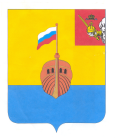 РЕВИЗИОННАЯ КОМИССИЯ ВЫТЕГОРСКОГО МУНИЦИПАЛЬНОГО РАЙОНА162900, Вологодская область, г. Вытегра, пр. Ленина, д.68тел. (81746)  2-22-03,  факс (81746) ______,       e-mail: revkom@vytegra-adm.ruЗАКЛЮЧЕНИЕна  проект решения Городского Совета Муниципального образования «Город Вытегра» 05.11.2020 г.                                                                                               г. ВытеграЗаключение Ревизионной комиссии Вытегорского муниципального района на  проект решения Городского Совета Муниципального образования «Город Вытегра» «О внесении изменений в решение Городского Совета муниципального образования «Город Вытегра» от 10.12.2019 № 138»  подготовлено в соответствии с требованиями Бюджетного кодекса Российской Федерации, Положения о Ревизионной комиссии Вытегорского муниципального района, на основании заключённого на 2020 год Соглашения между Городским Советом МО «Город Вытегра» и  Представительным Собранием Вытегорского муниципального района.        Проектом решения предлагается внести изменения в доходную и расходную части бюджета МО на 2020 год, и перераспределить ассигнования в 2021 году внутри подраздела 0503 «Благоустройство».В 2020 году  общий объем доходов и расходов бюджета увеличен на 122,2 тыс.рублей. Изменения в параметры бюджета МО приведены в Приложениях к Заключению. Изменения связаны с дополнительными безвозмездными поступлениями и необходимостью корректировки расходов внутри разделов и подразделов.Общая характеристика вносимых изменений в решениеПроектом решения не предлагается изменения в объеме поступлений налоговых и неналоговых доходов, общий плановый объем которых составляет 37743,0 тыс.рублей. Дополнительно в бюджет муниципального образования планируется получить безвозмездных поступлений в сумме 122,2 тыс.рублей, в том числе:- прочие безвозмездные поступления на реализацию мероприятий проекта «Народный бюджет».Общий объем доходов муниципального образования «Город Вытегра» предлагается утвердить в сумме 76151,6 тыс.рублей.Проектом решения общий объем расходов бюджета увеличивается на сумму изменений в доходной части – на 122,2 тыс.рублей и составит 77705,9 тыс.рублей.   Увеличение финансирования в разделе 01 «Общегосударственные вопросы»  предусмотрено в сумме 117,1 тыс.рублей (+1,0 %). средства предлагается направить в подраздел 0104  «Функционирование Правительства Российской Федерации, высших исполнительных  органов государственной  власти субъектов Российской Федерации, местной администрации» в связи с принятым решением о передаче полномочий по благоустройству общественных и дворовых территорий.Сокращение плановых назначений в разделе 03 «Национальная безопасность и правоохранительная деятельность» планируется в сумме 1453,9 тыс.рублей (-22,2 %), в том числе по мероприятиям на обеспечение пожарной безопасности подраздел 0310. изменения связаны с экономией по конкурсным процедурам проекта «Народный бюджет».Расходы раздела 05 «Жилищно-коммунальное хозяйство» предлагается увеличить на 1459,0 тыс.рублей (+5,8 %), в том числе ассигнования подраздела 0503 «Благоустройство» на реализацию прочих мероприятий по благоустройству территорий муниципального образования.Проектом решения предлагается перераспределить плановые назначения внутри  подраздела 0503 «Благоустройство» в 2021 году, в целях начала проведения конкурсных процедур по реализации мероприятий благоустройства дворовых и общественных территорий.Проектом решения вносятся соответствующие изменения в приложения к решению  Городского Совета МО «Город Вытегра» от 10.12.2019 г. № 138 «О бюджете муниципального образования «Город Вытегра» на 2020 год и плановый период 2021 и 2022 годов». Выводы и предложения. Представленный проект решения соответствует требованиям Бюджетного кодекса Российской Федерации, Положению о бюджетном процессе в муниципальном образовании «Город Вытегра».Проект решения Городского Совета Муниципального образования «Город Вытегра» «О внесении изменений в решение Городского Совета муниципального образования «Город Вытегра» от 10.12.2019 № 138» рекомендуется к рассмотрению.Председатель Ревизионной комиссии                                                                            Н.В.Зелинская                                                    Утверждено решением о бюджете от 10.12.2019 г. № 138 с изменениями Предлагаемые изменение проектом решенияИзменение% измененияДоходы всего (тыс.руб.)76029,476151,6+122,2+0,2 %Налоговые и неналоговые доходы37743,037743,000Безвозмездные поступления38286,438408,6+122,2+0,3 %Расходы всего (тыс.руб.)77583,777705,9+122,2+0,2 %Дефицит (-)  (профицит (+) ) бюджета-1554,3-1554,300